Musica in Italia, il trend è lo streamingVocabolario utile:Gli utenti: ………………………..Le piattaforme: …………………….Condividere: ……………………..Il consumatore: …………………..Un abbondamento: ………………………….I ricavi: ………………………L’avvento: ………………..Il fatturato: …………………..Il vinile: ………………….I punti vendita: …………………….La distribuzione: …………………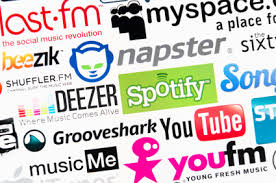 I fan di tutto il mondo sono sempre più legati allo streaming audio: a livello globale, il 45% degli utenti ascolta la musica tramite un servizio audio autorizzato (un incremento del 37% rispetto al 2016). Anche in Italia, gli utenti dei servizi streaming come Spotify o Deezer nel 2017 hanno raggiunto il 46% contro il 40% del 2016. Come riporta la Fimi (Federazione dell'industria musicale italiana), con oltre 43 milioni di brani disponibili su decine di piattaforme attive 24 ore su 24 e migliaia di playlist condivise ogni giorno dagli utenti, il fenomeno dello streaming musicale è ormai parte delle abitudini del consumatore italiano.In crescita tra i giovanissimi anche il consumo a pagamento (premium). Il 33% dei ragazzi sceglie infatti i servizi premium rispetto al modello gratuito sostenuto dalla pubblicità: anche se la conversione da free a pay resta in Italia al di sotto della media globale, l'attrattività dei modelli di offerta in abbonamento continua la propria corsa. Dal 2012 ad oggi i ricavi da abbonamento sono saliti del 1315%, trascinati anche dall'uso sempre più diffuso degli smartphone.Dopo avere vissuto gli anni bui dell’avvento di Napster e del digitale che ha sconvolto il mondo della musica, il presidente della Fimi Enzo Mazza afferma con sollievo che c’è per la prima volta una parità fra il segmento digitale e i ricavi che arrivano dal vecchio cd. I due settori rappresentano il 46 % del fatturato delle etichette musicali. Negli ultimi anni si è anche verificato un ritorno al vinile, arrivato a rappresentare una significativa - considerati i tempi - quota di mercato del 6%, raddoppiata in un triennio, con quasi 10 milioni di ricavi. 

Sulla performance del prodotto fisico hanno anche inciso le iniziative sui punti vendita con la presenza di artisti e fan nei cosiddetti “in store”, eventi che hanno attirato i giovani nei negozi e nella grande distribuzione, in cui i fan incontrano gli artisti e portano il CD per avere un autografo o scattarsi un selfie.

Vero o falso?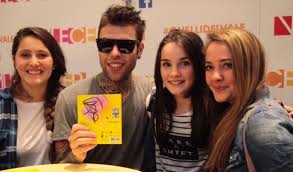 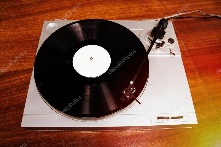 Anche in Italia lo streaming audio è sempre più diffuso.Pochissimi giovani pagano per gli abbonamenti ai servizi streaming.I giovani italiani usano i servizi a pagamento tanto quanto i giovani degli altri Paesi.Il presidente della Fimi è molto preoccupato per la situazione dell’industria musicale italiana.Il disco in vinile è tornato ad essere popolare.I giovani non sono per niente interessati all’acquisto dei CD.Rispondi alle domande in italiano.Di quanto è aumentata la percentuale di utenti di servizi streaming in Italia nell’ultimo anno?Secondo la FIMI, quante canzoni sono disponibili in streaming online?Qual è la differenza (menzionata nel testo) tra i servizi “premium” e quelli gratis?Cosa ha contribuito all’aumento dei ricavi da abbonamento? Quale settore ha più ricavi economici: il segmento digitale o quello della vendita dei cd?Che cosa contribuisce alla promozione della vendita dei CD?Extra: Riassumi il brano in 80 parole______________________________________________________________________________________________________________________________________________________________________________________________________________________________________________________________________________________________________________________________________________________________________________________________________________________________________________________________________________________________________________________________________________________________________________________________________________________________________________________________________________________________________________________________________